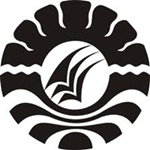 SKRIPSIPENYELENGGARAAN PENDIDIKAN KECAKAPAN HIDUP PADA LEMBAGA KURSUS DAN PELATIHAN (STUDI KASUS PADA                   YPA HANDAYANI) KOTA MAKASSAR WAHYU HIDAYATJURUSAN PENDIDIKAN LUAR SEKOLAHFAKULTAS ILMU PENDIDIKAN UNIVERSITAS NEGERI MAKASSAR2016